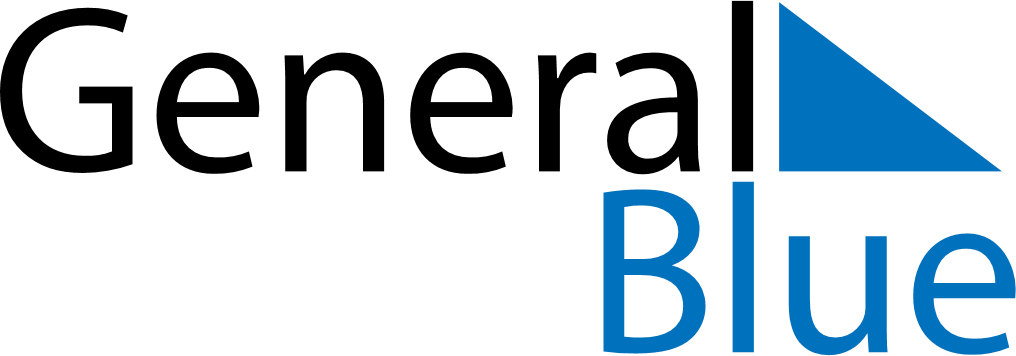 June 2019June 2019June 2019June 2019United KingdomUnited KingdomUnited KingdomSundayMondayTuesdayWednesdayThursdayFridayFridaySaturday1234567789101112131414151617181920212122Father’s Day232425262728282930